Lincoln Heritage Council
Kodiak Challenge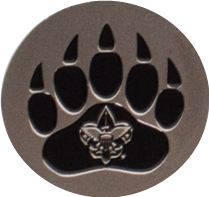 November 3-5, 2023Camp Lowe - Harry S. Frazier Scout ReservationShepherdsville, KYCalling all Venturers and Scouts 14 or older! Are you looking for a chance to put your skills learned at ILSC, ILST, or NYLT into practice? We have a great opportunity for you coming this Fall at Camp Lowe – Harry S. Frazier Scout Reservation in Shepherdsville, KY. This year the KODIAK CHALLENGE course will provide you with the opportunity to hone your skills in a unique Challenging Outdoor Personal Experience (COPE). Kodiak presents 5 challenges during the course that focus around leadership skills and team building exercises that will occur as we Traverse the COPE Course at CCC. We are currently accepting registrations for this Fall course. (Paper registrations are always accepted. Online registration will be coming soon to https://lhcbsa.org/kodiak-challenge/) Additional information about when to arrive, the expected end of course, and what to bring will be e-mailed to each registered participant. Course is limited to 32 participants. For parents/guardian/leaders that may be accompanying Scouts/Venturers, camping will be available at Camp Lowe. Non-participants can provide their own meals and cooking supplies for the weekend or pay the special price and attend meals with the participants and staff.Looking to support the Kodiak Challenge? We have a limited-edition Lincoln Heritage Council Strip Patch available for purchase. Every purchase will help to fund scholarship assistance for Scouts to attend this and future courses! Quantities are limited.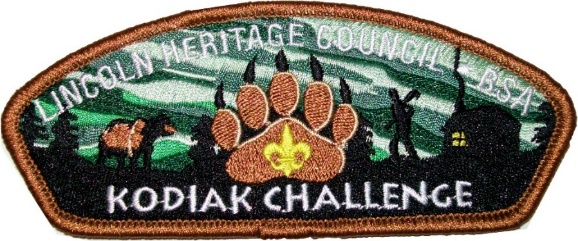 Cost:$60.00 per participant$30.00 per non-participant$10.00 per limited edition CSP New Design to be announcedContact Information:Registration information on backComplete the registration form and send to the Sam Swope Scout Center: Attn: Kodiak Challenge12001 Sycamore Station PlaceLouisville, Kentucky 40299 Phone: (502) 361-2624 Fax: (502) 361-7899Registration is available online at https://lhcbsa.org/kodiak-challenge/2023 Fall Kodiak Challenge:  November 3-5COST:  $60.00 per participantLimited Edition CSP:  $10.00 per Patch Unit Type:   Troop #:_________   Crew #: __________ Council: ______________________ District: _________________Scouter Completing Form: ________________________________Mailing Address: _______________________________________CITY: ___________________ STATE: ______ ZIP: __________ PHONE: ______________________________________________ EMAIL: ______________________________________________TOTAL YOUTH: _________ X $60.00 = _______________TOTAL NON-STAFF ADULTS: ______ X $30.00 = _______TOTAL LIMITED EDITION CSP: _____ X $10.00 = _______GRAND TOTAL: __________________METHOD OF PAYMENT: ______________________(Credit Card, Check, Cash)Kent Burton, Course Director502-387-5234kent.burton@protonmail.comThomas Geary, Director of Camping502-361-3783Thomas.Geary@scouting.orgYouth Name(s) 123456789101112131415